Doing Things Right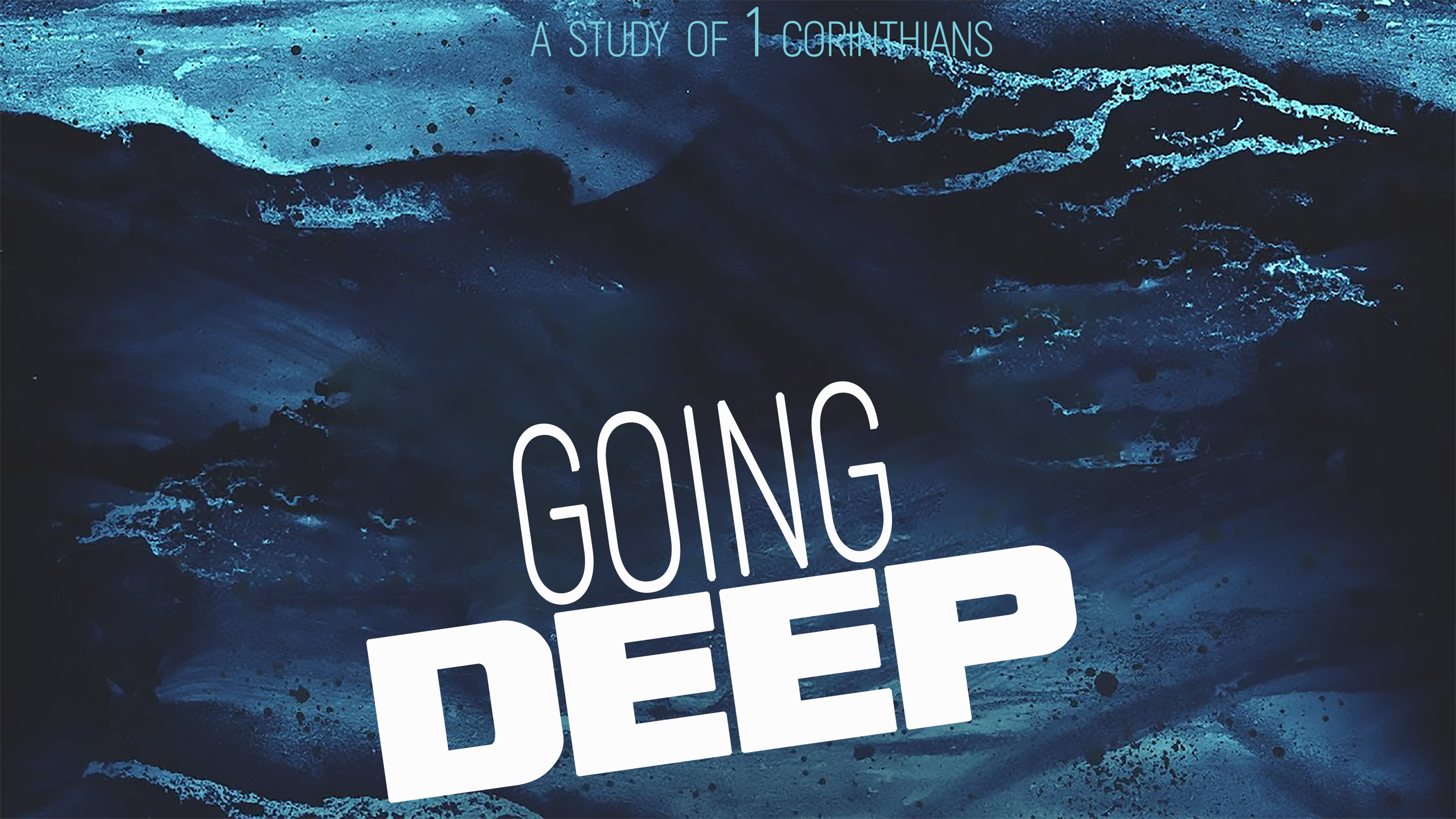 Going Deep, part seven1 Corinthians 14Speaking in tongues is the ____________ ability to speak in a ____________ you haven’t ___________.“Anyone who speaks in a tongue edifies themselves, but the one who prophesies edifies the church.” 1 Corinthians 14:4 (NIV)____________  _____ the _______ of ________ is more important than demonstrating your ___________  __________.Prophecy is __________  _________ the ________ of _______. Prophecy was given to _____________ believers.“Follow the way of love and eagerly desire gifts of the Spirit, especially prophecy. 3 But the one who prophesies speaks to people for their strengthening, encouraging and comfort.” 1 Corinthians 14:1,3 (NIV)Prophecy was given as a _____________ for unbelievers.“But if an unbeliever or an inquirer comes in while everyone is prophesying, they are convicted of sin and are brought under judgment by all,25 as the secrets of their hearts are laid bare. So they will fall down and worship God, exclaiming, ‘God is really among you!’” 1 Corinthians 14:24-25 (NIV)Our worship gatherings should be carried out in an ____________ way.6 “Now, brothers and sisters, if I come to you and speak in tongues, what good will I be to you, unless I bring you some revelation or knowledge or prophecy or word of instruction? …. 9 Unless you speak intelligible words with your tongue, how will anyone know what you are saying? You will just be speaking into the air…. Since you are eager for gifts of the Spirit, try to excel in those that build up the church….  27 If anyone speaks in a tongue, two—or at the most three—should speak, one at a time, and someone must interpret. 28 If there is no interpreter, the speaker should keep quiet in the church and speak to himself and to God.” 1 Corinthians 14:6,9,12,27 (NIV)In the early days of the church, speaking in tongues ____________ God’s _______ prior to the completion of the ______  ______________.“I thank God that I speak in tongues more than all of you. 19 But in the church I would rather speak five intelligible words to instruct others than ten thousand words in a tongue.” 1 Corinthians 14:18-19 (NIV)“For God is not a God of disorder but of peace—as in all the congregations of the Lord’s people. 34 Women should remain silent in the churches. They are not allowed to speak, but must be in submission, as the law says. 35 “If they want to inquire about something, they should ask their own husbands at home; for it is disgraceful for a woman to speak in the church.” 1 Corinthians 14:33-35 (NIV)“So in Christ Jesus you are all children of God through faith, 27 for all of you who were baptized into Christ have clothed yourselves with Christ. 28 There is neither Jew nor Gentile, neither slave nor free, nor is there male and female, for you are all one in Christ Jesus.” Galatians 3:26-28 (NIV)“Husbands, love your wives as Christ loved the church and gave himself up for her.” Ephesians 5:25 (NIV)“Everything should be done in a fitting and orderly way.” 1 Corinthians 14:40 (NIV)“Tongues, then, are a sign, not for believers but for unbelievers; prophecy, however, is not for unbelievers but for believers. 23 So if the whole church comes together and everyone speaks in tongues, and inquirers or unbelievers come in, will they not say that you are out of your mind?” 1 Corinthians 14:22-23 (NIV)